  	                    PITTSBURGH ELITE OFFICIATING CAMPS                         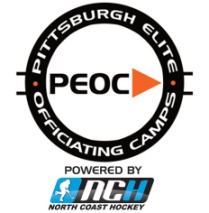 2015 ELITE EXPOSURE CAMP I BAIERL ICE COMPLEX – WARRENDALE, PA__________________________________________________________________________________________________PEOC STAFF CONFERENCE CALL AGENDATuesday, May 26, 20159:00 PM EST__________________________________________________________________________________________________CALL INFORMATIONConference Dial-in Number: 	(712) 432-1212
Participant Meeting ID: 		304-398-253CALL AGENDA1.	Roll Call2.	Welcome3.	Instructor / Guest Availability4.	Logistics / Lodging / Travel 		-  Residence Inn: Cranberry, PA5.	Staff Expenses6.	Staff Camp Apparel & Locker Room 7. 	Participant Apparel & Locker Room 8.	Participant Folder Set-Up & Hand-Outs 9. 	Review Camp Schedule & Game Schedule 10.	Classroom Set-Up & Instructor Responsibilities11.	On-Ice Session Set-Up & Agenda12. 	In-Game Instructor Responsibilities13.	On-Ice Session Review & Instructor Responsibilities14. 	Cupcake Cup Review15. 	Review On-Ice & Off Ice Testing Responsibilities16.	General Discussion / Questions / Comments        STAFF Zach RobertsRay KingDave FryerBrendan LewisJim DoyleJason FaistTim MorgretSteve TatroJoe ErnstJeff FultonRon Scales